РЕПУБЛИКА СРБИЈААУТОНОМНА ПОКРАЈИНА ВОЈВОДИНАОПШТИНА АПАТИНОПШТИНСКО ВЕЋЕ ОПШТИНЕ АПАТИНБрој: 110 - 15 /2022-IIIДана:  6. септембра 2022. године   АПАТИН                       На основу члана 20. став 1. тачка 8. Закона о локалној самоуправи („Службени гласник РС“, број 129/2007, 83/2014 - др. закон, 101/2016 - др. закон, 47/2018 и 111/2021 - др. закон) члана 69. тачка 26. Статута општине Апатин (''Службени лист општине Апатин'' бр. 1/2019 и 21/2020-исправка) и Уговора о суфинансирању реализације пројекта смањења загађења ваздуха пореклом из индивидуалних извора у 2022. години на територији општине Апатин број: 401-00- 463 /22-03 од: 17.03.2022. године Општинско веће општине Апатин  на 55. седници одржаној дана  6. септембра 2022.  године, донело је;ПРАВИЛНИКО СПРОВОЂЕЊУ МЕРА СМАЊЕЊА ЗАГАЂЕЊА ВАЗДУХА ИЗ ИНДИВИДУАЛНИХ ИЗВОРА НА ТЕРИТОРИЈИ  ОПШТИНЕ АПАТИН У 2022. ГОДИНИI ОПШТЕ ОДРЕДБЕЧлан 1.Правилником о спровођењу мера загађења ваздуха пореклом из индивидуалних извора на територији Општине Апатин у 2022. години (у даљем тексту Правилник), прописује се начин и критеријум бесповратног суфинансирања мера смањења загађења ваздуха са циљем смањења штетних емисија, односно загађења ваздуха кроз уштеде у енергентима.II СУФИНАНСИРАЊЕ МЕРА СМАЊЕЊА ЗАГАЂЕЊА ВАЗДУХАЧлан 2.Суфинанирање мера загађења ваздуха у општини Апатин, у укупном износу од 6.800,000.00 динара, од чега је 1.800,000,00 динара определила Општина Апатин из буџета општине Апатин, а 5.000,000,00 динара обезбедило је Министарство заштите животне средине за реализацију пројекта смањење загађења ваздуха у Србији пореклом од индивидуалних ложишта.Финансијска средстваЧлан 3.Средства за суфинансирање мера из члана 5. овог Правилника додељују се на основу јавног позива за домаћинстава у највишем износу до 80% од вредности укупне инвестиције са ПДВ-ом по појединачној пријави при чему ће максимални износ одобрених средстава по појединачној пријави бити дефинисан у члану 5.Члан 4.Одлуку о додели средстава грађанима доноси Општинско веће општине Апатин на предлог Комисије за реализацију мера смањења загађења ваздуха пореклом из индивидуалних извора у општини Апатин.Члан 5.Суфинанирање мера загађења ваздуха у општини Апатин, у укупном износу од 6.800.000,00 динара, од чега је 1.800.000,00 динара определила општина Апатин а 5.000.000,00 динара обезбедило је Министарство заштите животне средине за реализацију мера смањење загађења ваздуха у Србији пореклом од индивидуалних извора, за следеће мере:Набавка котлова на природни гас, грејачa простора за породичне куће:Максимално учешће Општине до 150.000,00 са ПДВ-ом, односно до 80% укупне вредности са ПДВ-ом.Набавка котлова на биомасу, грејачa простора за породичне куће:Максимално учешће Општине до 150.000,00 са ПДВ-ом, односно до 80% укупне вредности котла са ПДВ-ом.	Критеријуми за оцењивање пријава на Јавни позив за домаћинства дати су у члану 25. овог Правилника. Прихватљиви трошковиЧлан 6.Прихватљиви инвестициони трошкови су трошкови са урачунатим ПДВ-ом.Прихватљиви укупни инвестициони трошкови са ПДВ-ом односе се на набавку ложних уређаја на пелет и природни гас без трошкова уградње:Кондензациони котао на природни гас;Котао на пелет или етажна пећ на пелет које као енергент користе искључиво пелет степена искористивости од најмање 90% (неће се одобравати средства за набавку комбинованих уређаја који као енергент користе чврсто гориво и пелет као ни уређаја који нису у систему етажног или централног грејања)Члан 7.Не прихватају се трошкови радова, набавка материјала и опрема који настану пре првог обиласка комисије за преглед и оцену поднетих захтева за реализацију мера смањења загађења ваздуха пореклом из индувидуалних извора.Неприхватљиви трошкови – Трошкови који неће бити финансирани јавним позивом из буџета општине Апатин су:Трошкови који су у вези са набавком опреме: царински и административни трошковиТрошкови у вези са одобравањем и спровођењем кредитног задужења: трошкови одобравања кредита, трошкови камата, трошкови кредитног бироа, трошкови осигурања кредита и сл.Рефундација трошкова за већ набављену опрему и извршене услуге (плаћене или испоручене)Набавка опреме коју подносилац захтева за бесповратна средства сам производи или за услуге које  подносилац захтева сам извршаваДруги трошкове који нису у складу са мерама смањења загађења ваздуха пореклом из индувидуалних извора.II КОРИСНИЦИ СРЕДСТАВАЧлан 8.Директни корисници средстава за реализацију мера смањења загађења ваздуха пореклом из индувидуалних ложишта су привредни субјекти.Привредни субјекти су дужни да корисницима испоруче материјале и опрему одговарајућег квалитета и изврше услуге у складу са одредбама уговора и у договореним роковима.Члан 9.Крајњи корисници бесповратних средстава су домаћинства.III ИМЕНОВАЊЕ И НАДЛЕЖНОСТИ КОМИСИЈЕЧлан 10.Општинско веће општине Апатин доноси Решење о образовању комисије за реализацију мера смањења загађења ваздуха пореклом из индувидуалних ложишта (у даљем тексту Комисија).Јавни конкурси за суфинансирање мера смањења загађења ваздуха пореклом из индувидуалних ложиштау име општине Апатин спроводи Комисија.Решењем о образовању Комисијеутврђују се: број чланова Комисије, основни подаци о члановима Комисије (име и презиме, назив радног места), основни задаци и друга питања од значаја за рад Комисије. Чланови Комисије за свој рад имају право на накнаду.Члан 11.Основни задаци Комисије нарочито обухватају:Припрема конкурсне документације за привредне субјекте и домаћинства (јавни позив, образац пријаве, и друго ).Оглашавање јавних конкурса и пратеће документацијена огласној табли и званичној интернет страници општине Апатин;Пријем и контрола приспелих захтева;Рангирање приспелих захтева и избор пријављених привредних субјеката и домаћинстава;Објављивање прелиминарне листе изабраних директних корисника и крајњих корисника на огласној табли и званичној интернет страници општине Апатин, разматрање приговора на прелиминарну листу изабраних привредних субјеката и домаћинстава и доношење. Прелиминарна ранг листа крајњих корисника представља основ за теренски обилазак Комисије;Доношење коначне листе изабраних директних корисника и предлога коначне листе изабраних крајњих корисника којима је признато право на бесповратна средства;Израда предлога Уговора о спровођењу мера смањења загађења ваздуха пореклом из индувидуалних ложиштаи Решења о коначној листи директних и крајњих корисника за спровођење мера смањења загађења ваздуха пореклом из индувидуалних ложишта, а које се финансирају из буџета општине Апатин.Комисија је независна у свом раду. Комисија је дужна да Општинском већу општине Апатин достави записнике и извештај о  раду.Теренски рад Комисије обухвата спровођење најмање два најављена обиласка, и то:пре радова приликом евалуације пријаве ради оцене почетног стања објекта и веродостојности података из поднете пријаве, као  и оправданост  предложених мера смањења загађења ваздуха пореклом из индувидуалних ложишта; након спроведених радова ради утврђивања чињеничног стања по пријави завршетка радова.Приликом теренског обиласка Комисија на лицу места врши преглед поднетих захтева, уз обавезно присуство подносиоца захтева, сачињава се Записник у два примерка, при чему један примерак остаје подносиоцу пријаве, а други задржава Комисија. Записник садржи и технички извештај о постојећем стању објекта након реализованих мера.Комисија је дужна да приликом посете утврди да ли постоје индиције о незаконитим радњама или грубом кршењу уговорних обавеза затражи поступање у складу са одредбама уговора и законским оквиром.Комисија прати реализацију мера и врши контролу њихове реализације.Праћење реализације мера обухвата:Обавезу директног/крајњег корисника средстава да обавештава Комисију о реализацији мера, у роковима одређеним уговором и да омогући Комисији да изврши увид у релевантну документацију насталу у току реализације активности;Прикупљање информација од директног/крајњег корисника средстава;Друге активности предвиђене уговором;Припрему  извештаје о напретку и обавештавање надлежних органа и јавности.Члан 12.Рокови за реализацијурок за пријаву директних корисника на Јавни позив је најмање 15дан;евалуација пријава директних корисника и доношење прелиминарне ранг листe директних корисника не може бити дужe од  15  дана;рок за пријаву крајњих корисника на Јавни позив је најмање 21дан;евалуација пријава крајњих корисника и доношење прелиминарне ранг листe крајњих корисника не може бити дужe од  15  дана;доношење коначне ранг листе директних / крајњих корисника не може бити дуже  од 15  дана од дана подношења последњег приговора;IV ПОСТУПАК ДОДЕЛЕ СРЕДСТАВАЧлан 13.Средства Буџета општине Апатин за суфинансирању  мера смањења загађења ваздуха пореклом из индувидуалних ложишта, породичних кућа додељују се у складу са одредбама овог Правилника. Расподела средстава из става 1. овог члана обухватарасписивање јавног позива за привредне субјекте, прикупљање и комплетирање пријава на јавни позив, контролу формалне исправности и комплетности пријава, испуњености услова и оцењивање привредних субјеката ради утврђивања листе директних корисника и доношење акта о избору директних корисника, као и расписивање јавног позива за грађане, прикупљање и комплетирање пријава, контролу формалне исправности и комплетности пријава, оцењивање ради утврђивања листе крајњих корисника на основу критеријума из јавног позива, доношење акта о избору крајњих корисника, реализацију и извештавање.Јавни позив за директне кориснике (привредне субјекте)Члан 14. Одлуку о расписивању јавног позива за избор директних корисника доноси Општинско веће општине Апатин.Јавни позив за избор директних корисника спроводи Комисија.Пријава подразумева подношење документације у року који је утврђен јавним позивом, а подноси се Комисији.Јавни позив из става 1. Овог члана се обавезно објављује на интернет страници општине Апатин и огласној табли.Члан 15.На јавном позивумогу учествовати привредни субјекти који врше испоруку и радове на уградњи материјала, опреме и уређаја и испуњавају следеће услове:да су уписани у регистар АПР-а, а регистровани су као привредна друштва и предузетници најмање  шест месеци од дана подношења пријаве,да над њима није покренут стечајни поступак или поступак ликвидације,да имају атесте за материјале и производе,да рачуни привредних субјеката нису били у блокади минимум шест месеци.Садржај јавног позива за директне кориснике (привредне субјекте)Члан 16.Јавни позив из члана 14. овог Правилника садржи:Правни основ за расписивање јавног позиваЦиљеве преузете из Правилника о спровођењу мера смањења загађења ваздуха у општини Апатин пореклом из индивидуалних извора,Финансијски оквир,Намену средстава,Услове за учешће на конкурсу,Документацију коју подносилац мора поднети уз пријавни образац,Испуњеност услова из јавног позива,Начин и рок подношења пријаве и Начин објављивања одлуке о учешћу привредних субјеката у суфинансирању мера смањења загађења ваздуха у општини Апатин пореклом из индивидуалних ложиштаПријава на јавни позив за директне корисникеЧлан 17.Пријава коју на јавни позив подноси привредни субјект садржи пријавни образац са приоженом документацијом. Пријавни образац се налази у прилогу јавног позива и садржи нарочито:Опште податке о привредном субјекту,Податке о законском заступнику,Профил привредног субјекта и Ценовни преглед роба и услугаКритеријуми за рангирање директних корисника (привредних субјеката)Члан 18.Критеријуми за рангирање директних корисника обухватају следеће:Цене кључних добара заједно са уградњом за меру за коју конкуришу,Рок важења цена за меру за коју конкуришу,Други критеријуми ближе дефинисани јавним позивомЈавним позивом се одређује максимални број бодова по сваком од критеријума и број бодова по подкритеријумима, ако су поткритеријуми дефинисани у оквиру појединих критеријума.Укупан максимални број бодова по свим критеријумима и поткритеријумима примењених на поједини програм, не може прећи 100.Оцењивање, утврђиање листе изабраних директних директних корисника и уговарањеЧлан 19.Оцењивање и рангирање приспелих пријава привредних субјеката врши се применом критеријума из члана 18. овог Правилника. Комисија разматра пријаве и у складу са условима Јавног позива, утврђује прелиминарну листу директних корисника.Прелиминарну листу директних корисника Комисија објављује на огласној табли Општине и званичној интернет страници Општине.Учесници Јавног позива имају право увида у поднете пријаве и приложену документацију по утврђивању прелиминарне листе директних корисника, у року од три дана од дана објављивања листе.На прелиминарну листу директних корисника учесници конкурса имају право приговора Комисији у року од осам дана од дана њеног објављивања.Комисија је дужна да размотри поднете приговоре на прелиминарну листу директних корисника као и да донесе  Одлуку о приговору, која мора бити образложена,  у року од 15 дана од дана његовог пријема. О спроведеном поступку Комисија води записник и сачињава Предлог коначне Одлуке о избору директних корисника у спровођењу мера смањења загађења ваздуха у општини Апатин пореклом из индивидуалних ложишта и исте доставља Општинском већу на усвајање.Општинско веће општине Апатин доноси Одлуку о избору директних корисника у спровођењу мера смањења загађења ваздуха у општини Апатин пореклом из индивидуалних ложишта.  Одлука Општинског већа општине Апатин о избору директних корисника у спровођењу мера смањења загађења ваздуха у општини Апатин пореклом из индивидуалних ложишта објављује се на огласној табли Општинске управе и званичној интернет страници општине Апатин.Уговор о у спровођењу ових мера потписује се након доношења Решења о коначној листи крајњих корисника за спровођење мера.Уколико се на први јавни позив за директне кориснике не јави ни један или недовољно привредних субјеката, може се поновити јавни позив.Јавни позив за доделу бесповратних средстава грађанимаЧлан 20.Одлуку о расписивању јавног позива за избор крајњих корисника доноси Општинско веће општине Апатин.Јавни позив за избор крајњих  корисника спроводи Комисија.Грађани - учесници конкурса подносе пријаву Комисији. Пријава подразумева подношење конкурсне документације у року који је утврђен јавним позивом.Јавни позив из става 1. овог члана се обавезно објављује на огласној табли Општинске управе и званичној интернет страници општине Апатин, а најава јавног позива и у свим локалним медијима. Конкурсна документација садржи:јавни позивпријавни образац са листом потребних докуменатаЧлан 21.  Право учешћа на јавном позиву имају грађани који испуњавају следеће услове:да је подносилац пријаве власник и да живи у породичној кућина територији Општине (према решењу за порези фотокопије личне карте), да поседује један од следећих доказа за стамбени објекат:доказ о изградњи објекта пре доношења прописа о изградњи,грађевинску дозволу добијену кроз редован поступак обезбеђења дозволе,грађевинску дозволу добијену из поступка легализације илирешење о озакоњењу.да је измирио доспеле обавезе по основу пореза на имовину-(обезбеђује Комисија по службеној дужности)Не прихватају се трошкови радова, набавке материјала и опреме који настану пре првог обиласка Комисије.Пријаве на конкурс могу поднети само грађани који тренутно као огревни енергент користе; дрво, угаљ, мазут, лож-уље. Садржај Јавног позива за крајње кориснике(грађане)Члан 22.Јавни позив из члана 20. овог Правилника садржи:правни основ за расписивање јавног позива, циљеве преузете из Правилника о суфинансирању мера смањења загађења ваздуха пореклом из индувидуалних ложишта на територији јединице локалне самоуправе, финансијски оквир, намену средстава, број мера за које један корисник може да конкурише,услове за учешће на конкурсу, листу директних корисника преко којих се реализују мере,документацију коју подносилац мора поднети уз пријавни образац,начин на који општина Апатин пружа додатне информације и помоћ подносиоцу пријаве у припреми и подношењу пријаве,начин и рок подношења пријаве, поступак одобравања средстава,начин објављивања одлуке о остваривању права на бесповратна средства грађанимаза спровођење мера смањења загађења ваздуха пореклом из индувидуалних ложиштапо јавном позиву.Пријава на јавни позив за крајње кориснике (грађане)Члан 23.Документацијa коју доставља грађанин подносилац пријаве при подношењу пријаве: потписан и попуњен Пријавни образац за суфинасирање мера смањења загађења ваздуха пореклом из индувидуалних ложиштаса попуњеним подацима о мери за коју се конкурише;попуњен образац (Прилог 2) овог правилника, који се односи на стање грађевинских(фасадних) елемената и грејног системаобјекта;фотокопију личне карте или очитана лична карта подносиоца захтева којом се види адреса становања подносиоца пријаве и свих чланова домаћинства, за малолетна лица очитана здравствена књижица или потврда о пребивалишту;решење о утврђивању пореза на имовину;копију грађевинске дозволе, односно други документ којим се доказује легалностобјекта;фотокопију рачуна за утрошену електричну енергију за стамбени објекат  за који се конкурише за последњи месец, ради доказа да власници живеу пријављеном стамбеном објекту о (препоручује се да минимална потрошња не може бити мања од 30 kWh месечно);изјава о прихватању свих трошкова прикључења на гасоводну мрежуза меру набавке котла на гас до краја конкурса,предмер и предрачун/ профактура за опрему са уградњом издата од привредног субјекта изабраног од стране крајњег корисника;потврда да је измирио доспеле обавезе по основу пореза на имовину(обезбеђује Комисија по службеној дужности)Члан 24.Право учешћа на јавном позиву немају: власници посебних делова стамбено-пословног објеката који не служе за становањевласници стамбених објеката који су у претходном периоду користили средства општине Апатин за сличне активностиивласници стамбених објеката који суу претходне две године после достављања Решења о додели бесповратних средстава за сличне активности одустали од спровођења активности. Критеријуми за избор пројекатакрајњих корисника (породичне куће)Члан 25.Поступак за оцењивање пристиглих пријава и избор корисника средстава врши ћесе на основу листе приоритета састављене бодовањем према следећим критеријумима: Критеријуми за избор пријава одређују се јавним позивом и садрже:Напомена:Приликом бодовања столарије на објекту на коме се налази више врста столарије, бодоваће се прозори са 50% и више позиција на објекту.Као критеријум за бодовање, за све мере из става 1. овог члана, користи се К фактор заузетости површине, који представља количник укупне површине стамбеног објекта (из пореске пријаве) и броја корисника тог објекта.Јавним позивом се одређује максимални број бодова по сваком од критеријума и број бодова по поткритеријумима, ако су поткритеријуми дефинисани у оквиру појединих критеријума.Укупан максимални број бодова по свим критеријумима и поткритеријумима примењеним на поједини Програм не може прећи 60.Уколико се за грејање користе два или више различитих енергената, број бодова се рачуна као аритметичка средина бодова за наведене енергенте.Уколико се два захтева оцене са истим бројем бодова, предност имају подносиоци пријавачији је фактор искоришћавања површине К већи.  Начин бодовања биће дефинисан у Јавном позиву.Оцењивање, утврђивање листе и избор крајњих корисникаЧлан 26.Оцењивање и рангирање пројеката грађана, врши се применом критеријума из  члана 25. Комисија разматра пријаве и у складу са условима  из члана 25утврђује прелиминарну ранг листу крајњих корисника за сваку меру на основу бодовања према критеријумима из члана 25. овог правилника.Листу из става 2. овог члана Комисија објављује на огласној табли општине Апатин и званичној интернет страници општине Апатин.Подносиоци пријава имају право увида у поднете пријаве и приложену документацију по утврђивању листе из става 2. овог члана у року од три дана од дана објављивања листе у складу са ставом 3. овог члана.На листу из става 2. овог члана подносиоци пријава имају право приговора Комисији у року од осам дана од дана њеног објављивања.Приговор се подноси на писарницу ЈЛС.Комисија је дужна да размотри поднете приговоре на листу из става 2. овог члана као и да донесе  одлуку о приговору, која мора бити образложена,  у року од 8 дана од дана његовог пријема и на основу донетих одлука донесе ревидирану прелиминарну листу. На основу  листе из става 6. овог члана Комисија врши теренски обилазак ради увида у стање стамбених објеката са те листе закључно са редним бројем подносиоца пријаве до којег су обезбеђена укупна средства за субвенционисање. Уколико је Комисија приликом теренског обиласка из става 7. овог члана утврдила да је подносилац пријаве дао неистините податке у пријави Комисија га елиминише из ревидиране прелиминарне листе и уместо њега спроводи теренски обилазак првог следећег на листи код кога није вршен теренски обилазак. Приликом теренског обиласка уз обавезно присуство подносиоца захтева комисија сачињава записник у два примерка, при чему један остаје подносиоцу пријаве, а један задржава Комисија. У записнику Комисија потврђује да ли су мере наведене у предмеру и предрачуну који је грађанин поднео приликом пријаве на јавни позив прихватљиве.На основу записника из става 9. овог члана комисија сачињава коначну листу крајњих корисника.Листу из става 10. овог члана Комисија објављује на огласној табли општине Апатин и званичној интернет страници општине Апатин.На листу из става 10. овог члана  подносиоци пријава код којих је извршен теренски обилазак, имају право приговора Комисији у року од осам дана од дана објављивања коначне листе крајњих корисника. Приговор се подноси на писарницу ЈЛС.Комисија је дужна да одлучи по приговорима из става 10. овог члана у року од 15 дана од дана пријема приговора и након одлучивања по свим приговорима сачини коначну листу крајњих корисника.Општинско веће општине Апатин доноси Одлуку о додели бесповратних средстава крајњим корисницима за спровођење мере смањења загађења ваздуха пореклом из индувидуалних ложишта породичних кућа, на основу чега се закључују уговори.Члан 27.Уколико општина Апатин током трајања Конкурса не прими довољан број важећих пријава за неку од мера предвиђених Конкурсом, Комисија ће повећати број корисника средстава за другу меру зависно од броја пристиглих пријава.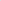 Уколико се не утроше планирана средства за неку од меру, средства ће се доделити следећем кориснику који испуњава услове, према листи корисника.Исплата средставаЧлан 28.Општина Апатин ће вршити пренос средстава искључиво директним корисницима не крајњим корисницима, након што појединачни крајњи корисник изврши уплату директном кориснику целокупну  своју обавезу и након завршетка реализације мере. Услов да се пренесу средства директном кориснику је потврда Комисије да су радови изведени како је предвиђено предмером и предрачуном који је грађанин предао каада се пријавио за меру као и у скалду са изаписником Комисије приликом првог изласка.Крајњи Корисник мора имати уредну документацију (рачуне и атесте) које ће доставити надлежној комисији.Корисник средстава ће вршити пренос средстава изабраним привредним субјектима у складу са закљученим уговором. Крајњи корисник ће сам сносити трошкове изведених радова који буду већи од износа субвенције наведене у чл.5 (максималног износа учешћа ЈЛС).Контролу извршења уговорених обавеза извршиће надлежни органи који су задужени за урбанизам односно заштиту животне средине, у сарадњи са Комисијом.Уколико Корисник средстава није средства наменски утрошио, или радови нису изведени у складу са предмером и предрачуном који је крајњи корисник поднео приликом пријаве, ЈЛС неће уплатити средства додељена јавним позивом.Корисник средстава прихвата обавезу да за грејање објекта неће користити угаљ већ еколошки прихватљива горива. Контролу енергента који се користи за грејање објекта, у току грејне сезоне врше надлежне службе општине Апатин.Уколико из неког разлога крајњи корисник не може да реализује набавку од одабраног директног корисника, има право да изврши набавку од другог директног корисника са листе и да о томе, пре реализације набавке, обавести Комисију и достави јој нову профактуру/предрачун, с тим да износ не може бити већи од одобреног.VI ПРАЋЕЊЕ РЕАЛИЗАЦИЈЕ МЕРА СМАЊЕЊА ЗАГАЂЕЊА ВАЗДУХА ПОРЕКЛОМ ИЗ ИНДИВИДУАЛНИХ ЛОЖИШТА ПОРОДИЧНИХ КУЋАИзвештавањеЧлан 29.Комисија припрема Завршни извештај о спроведеним мерамасмањења загађења ваздуха пореклом из индувидуалних ложишта породичних кућаи  подноси га Општинском већу општине Апатин. Јавност се информише о реализацији мере смањења загађења ваздуха пореклом из индувидуалних ложишта породичних кућа преко локалних медија и интернет странице општине Апатин.Завршни извештај о спроведеним мерамасмањења загађења ваздуха пореклом из индувидуалних ложишта породичних кућа, који посебно садржи информације о спроведеним активностима и утрошеним финансијским средствима, уочене недостатке у имплементацији активности и њихове узроке, податке о уштеди енергије и смањењу емисије гасова са ефектом стаклене баште, подноси се Општинском већу општине Апатин и објављује на интернет страници.  Директни корисници средставакоји изводе радове намерaмaсмањења загађења ваздуха пореклом из индувидуалних ложишта породичних кућадужни су да Комисији, у сваком моменту, омогуће контролу реализације активности и увид у сву потребну документацију.ОбјављивањеЧлан 30.Подаци и акти које Комисија објављују на  званичној интернет страници општине Апатин, морају се објавити и на огласној табли општине Апатин.Чување документацијеЧлан 31.Општинска управа општине Апатин има обавезу да чува комплетну документацију насталу у поступку суфинансирања мерa смањења загађења ваздуха пореклом из индувидуалних ложишта породичних кућа у складу са важећим прописима.Члан 32.Овај Правилник ступа на снагу осмог дана  од дана објављивања у “Службеном листу општине Апатин“.ПРЕДСЕДНИК ОПШТИНСКОГ ВЕЋА                                                                                        __________________________________                                                                                                           Дубравка КораћНабавка котлoва на природни гас/биомасуНабавка котлoва на природни гас/биомасуПостојећи начин грејања на*Број бодоваУгаљ/ лож уље,/мазут 15Дрво5Врста грејног уређаја*Број бодоваПећ („смедеревац“), котао на угаљ, дрва, мазут, лож уље                                                              Пећ („смедеревац“), котао на угаљ, дрва, мазут, лож уље                                                              15Комбиновано грејање на пећи („Смедеревац) котао на угаљ,ложуље.10  Постојеће стање спољних зидова Број бодова  Спољни зидови без термичке изолације 0  Спољни зидови са термичком изолацијом 10  Постојеће карактеристике спољне столаријеБрој бодова  Дрвени, једноструки са једним стаклом0  Дрвени, двострукиса размакнутим крилима5 Дрвени, једноструки са дуплим стаклом или вакум стаклом10 ПВЦ, алуминијум 15К фактор заузетости површине за породичне кућеК фактор заузетости површине за породичне кућеК<15 515≤К<17,54,517,5≤К<20 420≤К<22,5 3,522,5≤К<25325≤К≤27,5 2,527,5≤К≤302К>301